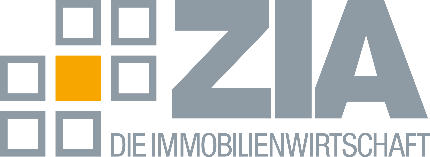 PressemitteilungImmobilienwirtschaft zur Einführung von Gebäudetyp E: Ideen sehr schnell konkretisieren, damit der Turbo für Wohnungsbau zündetBerlin, 23.7.2024 –  Das Ziel, einfacher, schneller und kostengünstiger zu bauen, hat aus Sicht der Immobilienwirtschaft große Bedeutung, wenn es darum geht, den dringend benötigten Wohnraum zu schaffen. „Der ZIA freut sich deshalb sehr, dass die Diskussion über die Einführung eines Gebäudetyps E Fahrt aufnimmt“, sagte der Stellvertretende ZIA-Hauptgeschäftsführer Gunther Adler. Anlass: Das Bundesbauministerium hat heute die Leitlinie für einfaches und kostengünstiges Bauen (Gebäudetyp E) vorgelegt. „Im nächsten Schritt kommt es jetzt entscheidend auf die Konkretisierung sowohl der zivilrechtlichen Regelungen – der Haftung nach dem Bürgerlichen Gesetzbuch (BGB) – als auch der baurechtlichen Vorgaben an, um Rechtsunsicherheiten zu vermeiden“, so Adler. „Ohne Rechtssicherheit wird es keinen Bau-Turbo geben.“ ---Der ZIA
Der Zentrale Immobilien Ausschuss e.V. (ZIA) ist der Spitzenverband der Immobilienwirtschaft. Er spricht durch seine Mitglieder, darunter 33 Verbände, für rund 37.000 Unternehmen der Branche entlang der gesamten Wertschöpfungskette. Der ZIA gibt der Immobilienwirtschaft in ihrer ganzen Vielfalt eine umfassende und einheitliche Interessenvertretung, die ihrer Bedeutung für die Volkswirtschaft entspricht. Als Unternehmer- und Verbändeverband verleiht er der gesamten Immobilienwirtschaft eine Stimme auf nationaler und europäischer Ebene  mit Präsenz in Brüssel, Wien und Zürich – und im Bundesverband der deutschen Industrie (BDI). Präsidentin des Verbandes ist Iris Schöberl.Kontakt ZIA Zentraler Immobilien Ausschuss e.V. Leipziger Platz 9 10117 Berlin Tel.: 030/20 21 585 17E-Mail: presse@zia-deutschland.de  Internet: www.zia- deutschland.de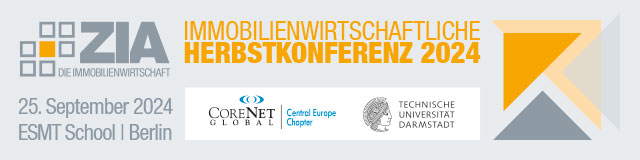 